РЕШЕНИЕСобрания депутатов муниципального образования«Шоруньжинское сельское поселение»О Соглашении о передаче части полномочий органов местного самоуправления муниципального образования «Шоруньжинское сельское поселение» органам местного самоуправления муниципального образования «Моркинский муниципальный район» В соответствии п.4 ст. 15 Федерального закона от 06 октября 2003 г.    № 131-ФЗ «Об общих принципах организации местного самоуправления в Российской Федерации» Собрание депутатов муниципального образования «Шоруньжинское сельское поселение» РЕШАЕТ:1. Утвердить прилагаемое Соглашение о передаче части полномочий органов местного самоуправления муниципального образования «Шоруньжинское сельское поселение» органам местного самоуправления муниципального образования «Моркинский муниципальный район» на 2016 год.2. Контроль за исполнением настоящего решения возлагаю на себя.Глава муниципального образования«Шоруньжинское сельское поселение»,председатель Собрания депутатов                                         Л.А.Григорьева«Унчо ял кундем» муниципальный образованийын депутатше-влакын Погынжо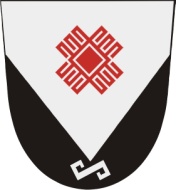 Собрание депутатов муниципального образования «Шоруньжинское сельское поселение» № 42«24»  декабря  2015 года